                         COALITION MEETING AGENDA1:00 pm – 4:00 pm, Aug 4, 2022Joint Virtual Meeting HERE, Call in number: 1-701-328-0950; passcode: 343 589 650#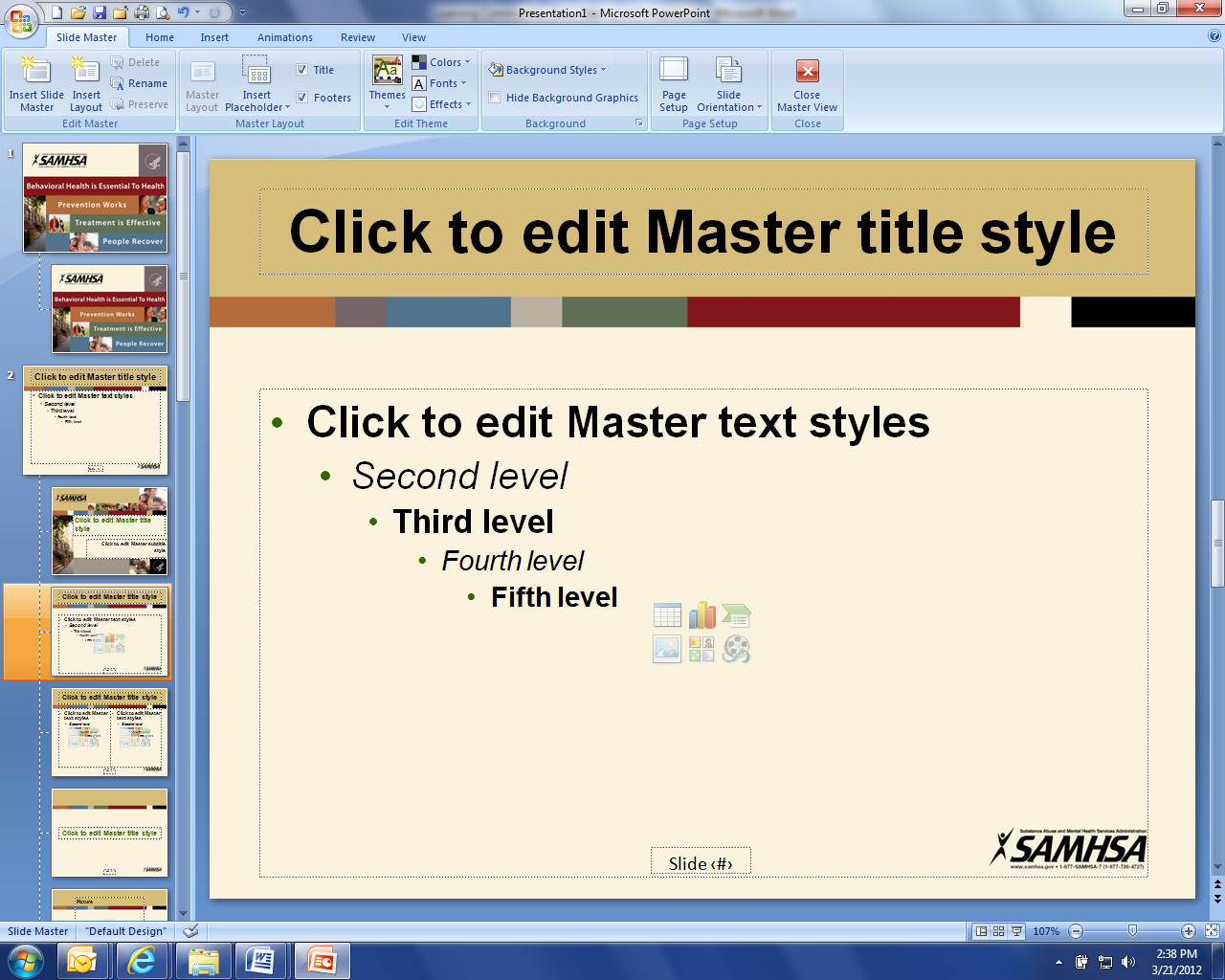 1:00 pm	Welcome and Introductions (Shelly/Cindy)1:10 pm	Presentation: TBD1:30 pm	Coalition member updates (All)	
			2:45 pm	Administrative Updates: (Michelle)Community Program – 55McKenzie County, Arnegard, Alexander, DickinsonBusiness Initiative –- 22Vision WestBridges for the FallenGovernors ChallengeTRICARE3:15 pm	Upcoming events: (All)Minot Military Affairs Committee: Sept. 1Grand Forks Military Affairs Committee: Aug 17Fargo/Moorhead Military Affairs Committee: Aug 26Devils Lake Military Affairs Committee: Aug. 25Williston Military Affairs Committee: Sept. 2Governor’s Challenge Post-Academy Site Visit: Aug 9-10, Bismarck/FargoTAPS Peer Mentor Virtual Training: Aug 16 - 17Vietnam Traveling Memorial Wall: Aug 18-22, Dickinson Memorial ParkBrain Injury Network: Trenton Brain Injury Screenings, Aug 23, 3:00 - 8:00 pmBismarck Stand Down: Aug 25. Amvets ClubACOVA Meeting: Sept. 15-16 Quality Inn, BismarckFirst Link Suicide Risk Assessment Webinar (C-SSRS): Sept. 29, Dec. 6ND Behavioral Health & Children and Family Conference: Oct. 11-13, Fargo (in-person & virtual)Minot Stand Down: Oct. 20, 10:00-2:00, Armed Forces Reserve Center, Minot.
3:30 pm	Closing (Shelly/Cindy)Next Executive Committee Meeting: Sept 8, 2022, 10:30 am-NoonNext Coalition Meeting: Nov 3, 2022, 1:00 pm - 4:00 pm